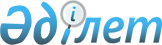 2018-2020 жылдарға арналған аудандық бюджет туралы
					
			Күшін жойған
			
			
		
					Батыс Қазақстан облысы Жаңақала аудандық мәслихатының 2017 жылғы 20 желтоқсандағы № 17-1 шешімі. Батыс Қазақстан облысының Әділет департаментінде 2017 жылғы 28 желтоқсанда № 5020 болып тіркелді. Күші жойылды - Батыс Қазақстан облысы Жаңақала аудандық мәслихатының 2019 жылғы 27 ақпандағы № 32-4 шешімімен
      Ескерту. Күші жойылды - Батыс Қазақстан облысы Жаңақала аудандық мәслихатының 27.02.2019 № 32-4 шешімімен (алғашқы ресми жарияланған күнінен бастап қолданысқа енгізіледі).
      Қазақстан Республикасының 2008 жылғы 4 желтоқсандағы Бюджет кодексiне және Қазақстан Республикасының 2001 жылғы 23 қаңтардағы "Қазақстан Республикасындағы жергiлiктi мемлекеттiк басқару және өзiн-өзi басқару туралы" Заңына сәйкес, аудандық мәслихат ШЕШIМ ҚАБЫЛДАДЫ:
      1. 2018-2020 жылдарға арналған аудандық бюджет 1, 2 және 3-қосымшаларға сәйкес, соның ішінде 2018 жылға келесі көлемдерде бекітілсін:
      1) кірістер – 5 060 274 мың теңге:
      салықтық түсімдер – 574 470 мың теңге;
      салықтық емес түсімдер – 10 130 мың теңге;
      негізгі капиталды сатудан түсетін түсімдер – 3 404 мың теңге;
      трансферттер түсімі – 4 472 270 мың теңге;
      2) шығындар – 5 112 230 мың теңге;
      3) таза бюджеттік кредиттеу – 60 993 мың теңге:
      бюджеттік кредиттер – 79 369 мың теңге;
      бюджеттік кредиттерді өтеу – 18 376 мың теңге;
      4) қаржы активтерімен операциялар бойынша сальдо – 0 теңге:
      қаржы активтерін сатып алу – 0 теңге;
      мемлекеттің қаржы активтерін сатудан түсетін түсімдер – 0 теңге;
      5) бюджет тапшылығы (профициті) – -112 949 мың теңге;
      6) бюджет тапшылығын қаржыландыру (профицитін пайдалану) – 112 949 мың теңге:
      қарыздар түсімі – 79 365 мың теңге;
      қарыздарды өтеу – 25 221 мың теңге;
      бюджет қаражатының пайдаланылатын қалдықтары – 58 805 мың теңге.
      Ескерту. 1-тармақ жаңа редакцияда - Батыс Қазақстан облысы Жаңақала аудандық мәслихатының 14.12.2018 № 29-1 шешімімен (01.01.2018 бастап қолданысқа енгізіледі).


      2. 2018 жылға арналған аудандық бюджет түсімдері Қазақстан Республикасының Бюджет кодексіне, Қазақстан Республикасының 2017 жылғы 30 қарашадағы "2018-2020 жылдарға арналған республикалық бюджет туралы" Заңына, Батыс Қазақстан облыстық мәслихатының 2017 жылғы 6 желтоқсандағы №15-2 "2018-2020 жылдарға арналған облыстық бюджет туралы" (нормативтік құқықтық актілерді мемлекеттік тіркеу Тізілімінде № 4984 болып тіркелген) шешіміне және осы шешімнің 4, 5 – тармақтарына сәйкес қалыптастырылады.
      3. Қазақстан Республикасының "2018-2020 жылдарға арналған республикалық бюджет туралы" Заңының 8, 13 - баптары қаперге және басшылыққа алынсын:
      1) 2018 жылға арналған аудандық бюджетте республикалық бюджеттен бөлінетін нысаналы трансферттердің және кредиттердің жалпы сомасы 488 470 мың теңге көлемінде қарастырылсын:
      мүгедектерді міндетті гигиеналық құралдармен қамтамасыз ету нормаларын ұлғайтуға – 4 684 мың теңге;
      жалақыны ішінара субсидиялауға – 7 234 мың теңге;
      жастар практикасына – 12 987 мың теңге;
      техникалық көмекші (компенсаторлық) құралдар тізбесін кеңейтуге – 1 669 мың теңге;
      мемлекеттік атаулы әлеуметтік көмек төлеміне – 60 573 мың теңге;
      халықты жұмыспен қамту орталықтарына әлеуметтік жұмыс жөніндегі консультанттар мен ассистенттерді енгізуге – 7 064 мың теңге;
      оқу кезеңінде негізгі қызметкерді алмастырғаны үшін мұғалімдерге қосымша ақы төлеуге – 3 303 мың теңге;
      тілдік курстар бойынша тағылымдамадан өткен мұғалімдерге қосымша ақы төлеуге – 314 мың теңге;
      Батыс Қазақстан облысы, Жаңақала ауданы, Жаңақала ауылындағы үш қабатты жалдамалы тұрғын үй мен инженерлік инфрақұрылымын тарту құрылысына – 119 259 мың теңге;
      Батыс Қазақстан облысы, Жаңақала ауданы, Жаңақазан ауылындағы су құбырын реконструкциялауға – 192 018 мың теңге;
      мамандарды әлеуметтік қолдау шараларын іске асыру үшін жергілікті атқарушы органдарға берілетін бюджеттік кредиттер – 79 365 мың теңге;
      2) 2018 жылға арналған аудандық бюджетте облыстық бюджеттен бөлінетін нысаналы трансферттердің жалпы сомасы 187 404 мың теңге көлемінде ескерілсін:
      жаңа оқу бағдарламаларының енуіне және жаңа оқулықтар шығуына байланысты оқулықтар сатып алуға – 8 162 мың теңге;
      жұмысшы кадрларды еңбек нарығында сұранысқа ие кәсіптер және дағдылар бойынша қысқа мерзімді кәсіптік оқуға – 9 880 мың теңге;
      жастар практикасына – 8 741 мың теңге;
      Батыс Қазақстан облысы, Жаңақала ауданы, Жаңақала ауылындағы Халықтар Достығы, Тоқсанов, Бірлік, С.Сапаров, М.Мәметова, Д. Нұрпейісова және Жеңіске 30 жыл көшелеріндегі автокөлік жолдарын орташа жөндеуге – 34 372 мың теңге;
      Батыс Қазақстан облысы, Жаңақала ауданы, Мәстексай (Мұқыр) ауылының су құбырын қайта құруға – 126 249 мың теңге.
      4. Аудандық бюджеттердің теңгерімдігін қамтамасыз ету үшін 2018 жылдың кірістерін бөлу нормативі төмендегі ішкі сыныптар кірістері бойынша белгіленсін:
      1) жеке табыс салығы аудандық бюджетке 100 пайыз есепке алынады;
      2) әлеуметтік салық аудандық бюджетке 100 пайыз есепке алынады.
      5. Жергілікті атқарушы органдарға қарасты мемлекеттік мекемелер ұсынатын қызметтер мен тауарларды өткізуден түсетін ақшалар Қазақстан Республикасының Бюджет кодексі  және Қазақстан Республикасының Үкіметі анықтаған тәртіпте пайдаланылады.
      6. Облыстық бюджеттен аудан бюджетіне 2018 жылға берілетін субвенция көлемінің жалпы сомасы – 2 734 311 мың теңге болып белгіленсін.
      7. 2018 жылға арналған ауданның жергілікті атқарушы органының резерві – 4 000 мың теңге көлемінде бекітілсін.
      8. 2018 жылдың 1 қаңтарынан бастап Қазақстан Республикасының еңбек заңнамасымен белгіленген мамандар лауазымдарының тізбесіне ауылдық жерлерде қызмет ететін, әлеуметтік қамсыздандыру, білім беру, мәдениет, спорт және ветеринария саласының азаматтық қызметшілеріне осы қызмет түрлерімен қалада айналысатын азаматтық қызметшілердің ставкаларымен салыстырғанда лауазымдық жалақыларын 25% - ға көтеру белгіленсін.
      9. 2018 жылға арналған аудандық бюджеттердің атқару процесінде секвестрлеуге жатпайтын аудандық бюджеттік бағдарламалардың тізбесі 4 -қосымшаға сәйкес бекітілсін.
      10. 2018 жылғы ауылдық округтердің бюджеттік бағдарламаларының тізбесі 5-қосымшаға сәйкес бекітілсін.
      11. Жаңақала аудандық мәслихат аппаратының басшысы (С.Успанова) осы шешімнің әділет органдарында мемлекеттік тіркелуін, Қазақстан Республикасы нормативтік құқықтық актілерінің эталондық бақылау банкінде оның ресми жариялануын қамтамасыз етсін.
      12. Осы шешім 2018 жылдың 1 қаңтарынан бастап қолданысқа енгізіледі. 2018 жылға арналған аудандық бюджет
      Ескерту. 1-қосымша жаңа редакцияда - Батыс Қазақстан облысы Жаңақала аудандық мәслихатының 14.12.2018 № 29-1 шешімімен (01.01.2018 бастап қолданысқа енгізіледі). 2019 жылға арналған аудандық бюджет 2020 жылға арналған аудандық бюджет 2018 жылға арналған жергілікті бюджетті атқару процесінде секвестрлеуге 
жатпайтын жергілікті бюджеттік бағдарламалардың тізбесі 2018 жылғы ауылдық округтердің бюджеттiк бағдарламаларының тiзбесi
					© 2012. Қазақстан Республикасы Әділет министрлігінің «Қазақстан Республикасының Заңнама және құқықтық ақпарат институты» ШЖҚ РМК
				
      Сессия төрайымы

Ф. Акимгалиева

      Аудандық мәслихат хатшысы

З.Сисенғали
Аудандық мәслихаттың
2017 жылғы 20 желтоқсандағы
№17-1 шешіміне
1-қосымша
Санаты
Санаты
Санаты
Санаты
Санаты
Санаты
Сома, мың теңге
Сыныбы
Сыныбы
Сыныбы
Сыныбы
Сыныбы
Сома, мың теңге
Ішкі сыныбы
Ішкі сыныбы
Ішкі сыныбы
Ішкі сыныбы
Сома, мың теңге
Ерекшелігі
Ерекшелігі
Ерекшелігі
Сома, мың теңге
Атауы
Атауы
Сома, мың теңге
1
2
3
4
5
5
6
1) Кірістер
1) Кірістер
 5 060 274
1
Салықтық түсімдер
Салықтық түсімдер
574 470
01
Табыс салығы
Табыс салығы
148 832
2
Жеке табыс салығы
Жеке табыс салығы
148 832
03
Әлеуметтiк салық
Әлеуметтiк салық
149 644
1
Әлеуметтік салық
Әлеуметтік салық
149 644
04
Меншiкке салынатын салықтар
Меншiкке салынатын салықтар
263 467
1
Мүлiкке салынатын салықтар
Мүлiкке салынатын салықтар
254 466
3
Жер салығы
Жер салығы
1 023
4
Көлiк құралдарына салынатын салық
Көлiк құралдарына салынатын салық
6 122
5
Бірыңғай жер салығы
Бірыңғай жер салығы
1 856
05
Тауарларға, жұмыстарға және қызметтерге салынатын iшкi салықтар
Тауарларға, жұмыстарға және қызметтерге салынатын iшкi салықтар
10 430
2
Акциздер
Акциздер
1 700
3
Табиғи және басқа да ресурстарды пайдаланғаны үшiн түсетiн түсiмдер
Табиғи және басқа да ресурстарды пайдаланғаны үшiн түсетiн түсiмдер
2 150
4
Кәсiпкерлiк және кәсiби қызметтi жүргiзгенi үшiн алынатын алымдар
Кәсiпкерлiк және кәсiби қызметтi жүргiзгенi үшiн алынатын алымдар
6 580
08
Заңдық маңызы бар әрекеттерді жасағаны және (немесе) оған уәкілеттігі бар мемлекеттік органдар немесе лауазымды адамдар құжаттар бергені үшін алынатын міндетті төлемдер
Заңдық маңызы бар әрекеттерді жасағаны және (немесе) оған уәкілеттігі бар мемлекеттік органдар немесе лауазымды адамдар құжаттар бергені үшін алынатын міндетті төлемдер
2 097
1
Мемлекеттік баж
Мемлекеттік баж
2 097
2
Салықтық емес түсiмдер
Салықтық емес түсiмдер
10 130
01
Мемлекеттік меншіктен түсетін кірістер
Мемлекеттік меншіктен түсетін кірістер
5 042
1
Мемлекеттік кәсіпорындардың таза кірісі бөлігінің түсімдері
Мемлекеттік кәсіпорындардың таза кірісі бөлігінің түсімдері
152
5
Мемлекет меншігіндегі мүлікті жалға беруден түсетін кірістер
Мемлекет меншігіндегі мүлікті жалға беруден түсетін кірістер
4 240
7
Мемлекеттік бюджеттен берілген кредиттер бойынша сыйақылар
Мемлекеттік бюджеттен берілген кредиттер бойынша сыйақылар
650
04
Мемлекеттік бюджеттен қаржыландырылатын, сондай-ақ Қазақстан Республикасы Ұлттық Банкінің бюджетінен (шығыстар сметасынан) қамтылатын және қаржыландырылатын мемлекеттік мекемелер салатын айыппұлдар, өсімпұлдар, санкциялар, өндіріп алулар
Мемлекеттік бюджеттен қаржыландырылатын, сондай-ақ Қазақстан Республикасы Ұлттық Банкінің бюджетінен (шығыстар сметасынан) қамтылатын және қаржыландырылатын мемлекеттік мекемелер салатын айыппұлдар, өсімпұлдар, санкциялар, өндіріп алулар
462
1
Мұнай секторы ұйымдарынан және Жәбірленушілерге өтемақы қорына түсетін түсімдерді қоспағанда, мемлекеттік бюджеттен қаржыландырылатын, сондай-ақ Қазақстан Республикасы Ұлттық Банкінің бюджетінен (шығыстар сметасынан) қамтылатын және қаржыландырылатын мемлекеттік мекемелер салатын айыппұлдар, өсімпұлдар, санкциялар, өндіріп алулар
Мұнай секторы ұйымдарынан және Жәбірленушілерге өтемақы қорына түсетін түсімдерді қоспағанда, мемлекеттік бюджеттен қаржыландырылатын, сондай-ақ Қазақстан Республикасы Ұлттық Банкінің бюджетінен (шығыстар сметасынан) қамтылатын және қаржыландырылатын мемлекеттік мекемелер салатын айыппұлдар, өсімпұлдар, санкциялар, өндіріп алулар
462
06
Басқа да салықтық емес түсiмдер
Басқа да салықтық емес түсiмдер
4 626
1
Басқа да салықтық емес түсiмдер
Басқа да салықтық емес түсiмдер
4 626
3
Негізгі капиталды сатудан түсетін түсімдер
Негізгі капиталды сатудан түсетін түсімдер
3 404
01
Мемлекеттік мекемелерге бекітілген мемлекеттік мүлікті сату
Мемлекеттік мекемелерге бекітілген мемлекеттік мүлікті сату
1 850
1
Мемлекеттік мекемелерге бекітілген мемлекеттік мүлікті сату
Мемлекеттік мекемелерге бекітілген мемлекеттік мүлікті сату
1 850
03
Жердi және материалдық емес активтердi сату
Жердi және материалдық емес активтердi сату
1 554
1
Жерді сату
Жерді сату
1 554
4
Трансферттер түсімі
Трансферттер түсімі
4 472 270
02
Мемлекеттiк басқарудың жоғары тұрған органдарынан түсетiн трансферттер
Мемлекеттiк басқарудың жоғары тұрған органдарынан түсетiн трансферттер
4 472 270
2
Облыстық бюджеттен түсетiн трансферттер
Облыстық бюджеттен түсетiн трансферттер
4 472 270
Функционалдық топ
Функционалдық топ
Функционалдық топ
Функционалдық топ
Функционалдық топ
Функционалдық топ
Сома, мың теңге
Функционалдық кіші топ
Функционалдық кіші топ
Функционалдық кіші топ
Функционалдық кіші топ
Функционалдық кіші топ
Сома, мың теңге
Бюджеттік бағдарламалардың әкiмшiсi
Бюджеттік бағдарламалардың әкiмшiсi
Бюджеттік бағдарламалардың әкiмшiсi
Бюджеттік бағдарламалардың әкiмшiсi
Сома, мың теңге
Бағдарлама
Бағдарлама
Бағдарлама
Сома, мың теңге
Кіші бағдарлама
Кіші бағдарлама
Сома, мың теңге
Атауы
Сома, мың теңге
1
2
3
4
5
6
7
2) Шығындар
5 112 230
01
Жалпы сипаттағы мемлекеттiк қызметтер 
307 633
1
Мемлекеттiк басқарудың жалпы функцияларын орындайтын өкiлдi, атқарушы және басқа органдар
177 269
112
Аудан (облыстық маңызы бар қала) мәслихатының аппараты
16 167
001
Аудан (облыстық маңызы бар қала) мәслихатының қызметін қамтамасыз ету жөніндегі қызметтер
16 167
122
Аудан (облыстық маңызы бар қала) әкімінің аппараты
104 482
001
Аудан (облыстық маңызы бар қала) әкімінің қызметін қамтамасыз ету жөніндегі қызметтер
101 482
106
Әлеуметтік, табиғи және техногендік сипаттағы төтенше жағдайларды жою үшін жергілікті атқарушы органның төтенше резерві есебінен іс-шаралар өткізу
3 000
123
Қаладағы аудан, аудандық маңызы бар қала, кент, ауыл, ауылдық округ әкімінің аппараты
56 620
001
Қаладағы аудан, аудандық маңызы бар қаланың, кент, ауыл, ауылдық округ әкімінің қызметін қамтамасыз ету жөніндегі қызметтер
55 487
015
Жергілікті бюджет қаражаты есебінен
55 487
022
Мемлекеттік органның күрделі шығыстары
1 133
2
Қаржылық қызмет
578
459
Ауданның (облыстық маңызы бар қаланың) экономика және қаржы бөлімі
578
003
Салық салу мақсатында мүлікті бағалауды жүргізу
578
9
Жалпы сипаттағы өзге де мемлекеттiк қызметтер
129 786
454
Ауданның (облыстық маңызы бар қаланың) кәсіпкерлік және ауыл шаруашылығы бөлімі
6 136
001
Жергілікті деңгейде кәсіпкерлікті және ауыл шаруашылығын дамыту саласындағы мемлекеттік саясатты іске асыру жөніндегі қызметтер
6 136
458
Ауданның (облыстық маңызы бар қаланың) тұрғын үй-коммуналдық шаруашылығы, жолаушылар көлігі және автомобиль жолдары бөлімі
19 509
001
Жергілікті деңгейде тұрғын үй-коммуналдық шаруашылығы, жолаушылар көлігі және автомобиль жолдары саласындағы мемлекеттік саясатты іске асыру жөніндегі қызметтер
18 509
013
Мемлекеттік органның күрделі шығыстары
1 000
459
Ауданның (облыстық маңызы бар қаланың) экономика және қаржы бөлімі
104 141
001
Ауданның (облыстық маңызы бар қаланың) экономикалық саясаттын қалыптастыру мен дамыту, мемлекеттік жоспарлау, бюджеттік атқару және коммуналдық меншігін басқару саласындағы мемлекеттік саясатты іске асыру жөніндегі қызметтер
17 989
113
Жергілікті бюджеттерден берілетін ағымдағы нысаналы трансферттер
86 152
02
Қорғаныс
3 400
1
Әскери мұқтаждар
3 400
122
Аудан (облыстық маңызы бар қала) әкімінің аппараты
3 400
005
Жалпыға бірдей әскери міндетті атқару шеңберіндегі іс-шаралар
3 400
03
Қоғамдық тәртіп, қауіпсіздік, құқықтық, сот, қылмыстық-атқару қызметі
5 000
09
Қоғамдық тәртіп және қауіпсіздік саласындағы басқа да қызметтер
5 000
458
Ауданның (облыстық маңызы бар қаланың) тұрғын үй-коммуналдық шаруашылығы, жолаушылар көлігі және автомобиль жолдары бөлімі
5 000
021
Елдi мекендерде жол қозғалысы қауiпсiздiгін қамтамасыз ету
5 000
04
Бiлiм беру
2 277 694
1
Мектепке дейiнгi тәрбие және оқыту
119 748
464
Ауданның (облыстық маңызы бар қаланың) білім бөлімі
119 748
009
Мектепке дейінгі тәрбие мен оқыту ұйымдарының қызметін қамтамасыз ету
114 068
040
Мектепке дейінгі білім беру ұйымдарында мемлекеттік білім беру тапсырысын іске асыруға
5 680
015
Жергілікті бюджет қаражаты есебінен
5 680
2
Бастауыш, негізгі орта және жалпы орта білім беру
2 034 708
457
Ауданның (облыстық маңызы бар қаланың) мәдениет, тілдерді дамыту, дене шынықтыру және спорт бөлімі
33 777
017
Балалар мен жасөспірімдерге спорт бойынша қосымша білім беру
33 777
464
Ауданның (облыстық маңызы бар қаланың) білім бөлімі
2 000 931
003
Жалпы білім беру
1 890 458
011
Республикалық бюджеттен берілетін трансферттер есебiнен
76 865
015
Жергілікті бюджет қаражаты есебінен
1 813 593
006
Балаларға қосымша білім беру
110 473
9
Бiлiм беру саласындағы өзге де қызметтер
123 238
464
Ауданның (облыстық маңызы бар қаланың) білім бөлімі
123 238
001
Жергілікті деңгейде білім беру саласындағы мемлекеттік саясатты іске асыру жөніндегі қызметтер
9 261
005
Ауданның (облыстық маңызы бар қаланың) мемлекеттік білім беру мекемелер үшін оқулықтар мен оқу-әдiстемелiк кешендерді сатып алу және жеткізу
108 742
015
Жетім баланы (жетім балаларды) және ата-аналарының қамқорынсыз қалған баланы (балаларды) күтіп-ұстауға қамқоршыларға (қорғаншыларға) ай сайынға ақшалай қаражат төлемі
4 994
115
Жергілікті атқарушы органы резервінің қаражаты есебінен соттардың шешімдері бойынша жергілікті атқарушы органдардың міндеттемелерін орындау
241
06
Әлеуметтiк көмек және әлеуметтiк қамсыздандыру
357 329
1
Әлеуметтiк қамсыздандыру
64 198
451
Ауданның (облыстық маңызы бар қаланың) жұмыспен қамту және әлеуметтік бағдарламалар бөлімі
64 198
005
Мемлекеттік атаулы әлеуметтік көмек 
64 198
011
Республикалық бюджеттен берілетін трансферттер есебiнен
60 573
015
Жергілікті бюджет қаражаты есебінен
3 625
2
Әлеуметтiк көмек
266 825
451
Ауданның (облыстық маңызы бар қаланың) жұмыспен қамту және әлеуметтік бағдарламалар бөлімі
266 825
002
Жұмыспен қамту бағдарламасы
100 598
011
Республикалық бюджеттен берілетін трансферттер есебiнен
20 465
100
Қоғамдық жұмыстар
45 306
101
Жұмыссыздарды кәсіптік даярлау және қайта даярлау
14 880
102
Халықты жұмыспен қамту саласында азаматтарды әлеуметтік қорғау жөніндегі қосымша шаралар
19 947
006
Тұрғын үйге көмек көрсету
11 571
007
Жергілікті өкілетті органдардың шешімі бойынша мұқтаж азаматтардың жекелеген топтарына әлеуметтік көмек
53 428
010
Үйден тәрбиеленіп оқытылатын мүгедек балаларды материалдық қамтамасыз ету
1 243
014
Мұқтаж азаматтарға үйде әлеуметтiк көмек көрсету
46 061
015
Жергілікті бюджет қаражаты есебінен
46 061
017
Мүгедектерді оңалту жеке бағдарламасына сәйкес, мұқтаж мүгедектерді міндетті гигиеналық құралдармен және ымдау тілі мамандарының қызмет көрсетуін, жеке көмекшілермен қамтамасыз ету
24 968
011
Республикалық бюджеттен берілетін трансферттер есебiнен
4 676
015
Жергілікті бюджет қаражаты есебінен
20 292
023
Жұмыспен қамту орталықтарының қызметін қамтамасыз ету
28 956
011
Республикалық бюджеттен берілетін трансферттер есебiнен
7 020
015
Бағдарламаны республикалық бюджеттен берілетін трансферттер есебiнен іске асыру
21 936
9
Әлеуметтiк көмек және әлеуметтiк қамтамасыз ету салаларындағы өзге де қызметтер
26 306
451
Ауданның (облыстық маңызы бар қаланың) жұмыспен қамту және әлеуметтік бағдарламалар бөлімі
26 306
001
Жергілікті деңгейде халық үшін әлеуметтік бағдарламаларды жұмыспен қамтуды қамтамасыз етуді іске асыру саласындағы мемлекеттік саясатты іске асыру жөніндегі қызметтер
23 583
011
Жәрдемақыларды және басқа да әлеуметтік төлемдерді есептеу, төлеу мен жеткізу бойынша қызметтерге ақы төлеу
1 054
050
Қазақстан Республикасында мүгедектердің құқықтарын қамтамасыз ету және өмір сүру сапасын жақсарту жөніндегі 2012 - 2018 жылдарға арналған іс-шаралар жоспарын іске асыру
1 669
011
Республикалық бюджеттен берілетін трансферттер есебiнен
1 669
07
Тұрғын үй-коммуналдық шаруашылық
1 392 467
1
Тұрғын үй шаруашылығы
809 903
458
Ауданның (облыстық маңызы бар қаланың) тұрғын үй-коммуналдық шаруашылығы, жолаушылар көлігі және автомобиль жолдары бөлімі
119 946
033
Инженерлік-коммуникациялық инфрақұрылымды жобалау, дамыту және (немесе) жайластыру
119 946
015
Жергілікті бюджет қаражаты есебінен
119 946
466
Ауданның (облыстық маңызы бар қаланың) сәулет, қала құрылысы және құрылыс бөлімі
689 957
003
Коммуналдық тұрғын үй қорының тұрғын үйін жобалау және (немесе) салу, реконструкциялау 
80 980
011
Республикалық бюджеттен берілетін трансферттер есебiнен
73 900
015
Жергілікті бюджет қаражаты есебінен
7 080
004
Инженерлік-коммуникациялық инфрақұрылымды жобалау, дамыту және (немесе) жайластыру
608 977
011
Республикалық бюджеттен берілетін трансферттер есебiнен
556 940
015
Жергілікті бюджет қаражаты есебінен
52 037
2
Коммуналдық шаруашылық
578 627
458
Ауданның (облыстық маңызы бар қаланың) тұрғын үй-коммуналдық шаруашылығы, жолаушылар көлігі және автомобиль жолдары бөлімі
37 201
029
Сумен жабдықтау және су бұру жүйелерін дамыту
37 201
015
Жергілікті бюджет қаражаты есебінен
37 201
466
Ауданның (облыстық маңызы бар қаланың) сәулет, қала құрылысы және құрылыс бөлімі
541 426
058
Елді мекендердегі сумен жабдықтау және су бұру жүйелерін дамыту
541 426
011
Республикалық бюджеттен берілетін трансферттер есебiнен
273 277
015
Жергілікті бюджет қаражаты есебінен
268 149
3
Елді-мекендерді көркейту
3 937
458
Ауданның (облыстық маңызы бар қаланың) тұрғын үй-коммуналдық шаруашылығы, жолаушылар көлігі және автомобиль жолдары бөлімі
3 937
018
Елдi мекендердi абаттандыру және көгалдандыру
3 937
08
Мәдениет, спорт, туризм және ақпараттық кеңістiк
261 883
1
Мәдениет саласындағы қызмет
121 799
457
Ауданның (облыстық маңызы бар қаланың) мәдениет, тілдерді дамыту, дене шынықтыру және спорт бөлімі
116 922
003
Мәдени-демалыс жұмысын қолдау
110 710
015
Тарихи-мәдени мұра ескерткіштерін сақтауды және оларға қол жетімділікті қамтамасыз ету
6 212
466
Ауданның (облыстық маңызы бар қаланың) сәулет, қала құрылысы және құрылыс бөлімі
4 877
011
Мәдениет объектілерін дамыту
4 877
2
Спорт
10 095
457
Ауданның (облыстық маңызы бар қаланың) мәдениет, тілдерді дамыту, дене шынықтыру және спорт бөлімі
5 406
009
Аудандық (облыстық маңызы бар қалалық) деңгейде спорттық жарыстар өткiзу
5 406
466
Ауданның (облыстық маңызы бар қаланың) сәулет, қала құрылысы және құрылыс бөлімі
4 689
008
Cпорт объектілерін дамыту
4 689
3
Ақпараттық кеңiстiк
83 880
456
Ауданның (облыстық маңызы бар қаланың) ішкі саясат бөлімі
10 500
002
Мемлекеттік ақпараттық саясат жүргізу жөніндегі қызметтер
10 500
457
Ауданның (облыстық маңызы бар қаланың) мәдениет, тілдерді дамыту, дене шынықтыру және спорт бөлімі
73 380
006
Аудандық (қалалық) кiтапханалардың жұмыс iстеуi
72 763
007
Мемлекеттiк тiлдi және Қазақстан халқының басқа да тiлдерін дамыту
617
9
Мәдениет, спорт, туризм және ақпараттық кеңiстiктi ұйымдастыру жөнiндегi өзге де қызметтер
46 109
456
Ауданның (облыстық маңызы бар қаланың) ішкі саясат бөлімі
27 134
001
Жергілікті деңгейде ақпарат, мемлекеттілікті нығайту және азаматтардың әлеуметтік сенімділігін қалыптастыру саласында мемлекеттік саясатты іске асыру жөніндегі қызметтер
9 792
003
Жастар саясаты саласында іс-шараларды іске асыру
17 342
457
Ауданның (облыстық маңызы бар қаланың) мәдениет, тілдерді дамыту, дене шынықтыру және спорт бөлімі
18 975
001
Жергілікті деңгейде мәдениет, тілдерді дамыту, дене шынықтыру және спорт саласында мемлекеттік саясатты іске асыру жөніндегі қызметтер
13 288
032
Ведомстволық бағыныстағы мемлекеттік мекемелерінің және ұйымдарының күрделі шығыстары
5 687
10
Ауыл, су, орман, балық шаруашылығы, ерекше қорғалатын табиғи аумақтар, қоршаған ортаны және жануарлар дүниесін қорғау, жер қатынастары
165 124
1
Ауыл шаруашылығы
136 230
473
Ауданның (облыстық маңызы бар қаланың) ветеринария бөлімі
127 220
001
Жергілікті деңгейде ветеринария саласындағы мемлекеттік саясатты іске асыру жөніндегі қызметтер
17 749
006
Ауру жануарларды санитарлық союды ұйымдастыру
750
007
Қаңғыбас иттер мен мысықтарды аулауды және жоюды ұйымдастыру
750
010
Ауыл шаруашылығы жануарларын сәйкестендіру жөніндегі іс-шараларды өткізу
991
011
Эпизоотияға қарсы іс-шаралар жүргізу
105 733
047
Жануарлардың саулығы мен адамның денсаулығына қауіп төндіретін, алып қоймай залалсыздандырылған (зарарсыздандырылған) және қайта өңделген жануарлардың, жануарлардан алынатын өнімдер мен шикізаттың құнын иелеріне өтеу
1 247
477
Ауданның (облыстық маңызы бар қаланың) ауыл шаруашылығы мен жер қатынастары бөлімі
9 010
001
Жергілікті деңгейде ауыл шаруашылығы және жер қатынастары саласындағы мемлекеттік саясатты іске асыру жөніндегі қызметтер
8 678
115
Жергілікті атқарушы органы резервінің қаражаты есебінен соттардың шешімдері бойынша жергілікті атқарушы органдардың міндеттемелерін орындау
332
6
Жер қатынастары
10 304
463
Ауданның (облыстық маңызы бар қаланың) жер қатынастары бөлімі
10 304
001
Аудан (облыстық маңызы бар қала) аумағында жер қатынастарын реттеу саласындағы мемлекеттік саясатты іске асыру жөніндегі қызметтер
9 714
006
Аудандардың, облыстық маңызы бар, аудандық маңызы бар қалалардың, кенттердiң, ауылдардың, ауылдық округтердiң шекарасын белгiлеу кезiнде жүргiзiлетiн жерге орналастыру
590
9
Ауыл, су, орман, балық шаруашылығы, қоршаған ортаны қорғау және жер қатынастары саласындағы басқа да қызметтер
18 590
459
Ауданның (облыстық маңызы бар қаланың) экономика және қаржы бөлімі
18 590
099
Мамандарға әлеуметтік қолдау көрсету жөніндегі шараларды іске асыру
18 590
11
Өнеркәсіп, сәулет, қала құрылысы және құрылыс қызметі
19 706
2
Сәулет, қала құрылысы және құрылыс қызметі
19 706
466
Ауданның (облыстық маңызы бар қаланың) сәулет, қала құрылысы және құрылыс бөлімі
19 706
001
Құрылыс, облыс қалаларының, аудандарының және елді мекендерінің сәулеттік бейнесін жақсарту саласындағы мемлекеттік саясатты іске асыру және ауданның (облыстық маңызы бар қаланың) аумағын оңтайла және тиімді қала құрылыстық игеруді қамтамасыз ету жөніндегі қызметтер
19 706
12
Көлiк және коммуникация
54 793
1
Автомобиль көлiгi
54 793
458
Ауданның (облыстық маңызы бар қаланың) тұрғын үй-коммуналдық шаруашылығы, жолаушылар көлігі және автомобиль жолдары бөлімі
54 793
023
Автомобиль жолдарының жұмыс істеуін қамтамасыз ету
20 421
045
Аудандық маңызы бар автомобиль жолдарын және елді-мекендердің көшелерін күрделі және орташа жөндеу
34 372
13
Басқалар
24 139
3
Кәсiпкерлiк қызметтi қолдау және бәсекелестікті қорғау
4 791
469
Ауданның (облыстық маңызы бар қаланың) кәсіпкерлік бөлімі
4 791
001
Жергілікті деңгейде кәсіпкерлікті дамыту саласындағы мемлекеттік саясатты іске асыру жөніндегі қызметтер
4 791
9
Басқалар
19 348
464
Ауданның (облыстық маңызы бар қаланың) білім бөлімі
19 348
041
Өңірлерді дамытудың 2020 жылға дейінгі бағдарламасы шеңберінде өңірлерді экономикалық дамытуға жәрдемдесу бойынша шараларды іске асыру
19 348
14
Борышқа қызмет көрсету
165
1
Борышқа қызмет көрсету
165
459
Ауданның (облыстық маңызы бар қаланың) экономика және қаржы бөлімі
165
021
Жергілікті атқарушы органдардың облыстық бюджеттен қарыздар бойынша сыйақылар мен өзге де төлемдерді төлеу бойынша борышына қызмет көрсету
165
15
Трансферттер
242 897
1
Трансферттер
242 897
459
Ауданның (облыстық маңызы бар қаланың) экономика және қаржы бөлімі
242 897
006
Пайдаланылмаған (толық пайдаланылмаған) нысаналы трансферттерді қайтару
5 364
024
Заңнаманың өзгеруіне байланысты жоғары тұрған бюджеттен төмен тұрған бюджеттерге өтемақыға берілетін ағымдағы нысаналы трансферттер
150 215
038
Cубвенциялар
75 460
051
Жергілікті өзін-өзі басқару органдарына берілетін трансферттер
11 858
3) Таза бюджеттік кредиттеу
60 993
Бюджеттік кредиттер
79 369
10
Ауыл, су, орман, балық шаруашылығы, ерекше қорғалатын табиғи аумақтар, қоршаған ортаны және жануарлар дүниесін қорғау, жер қатынастары
79 369
9
Ауыл, су, орман, балық шаруашылығы, қоршаған ортаны қорғау және жер қатынастары саласындағы басқа да қызметтер
79 369
459
Ауданның (облыстық маңызы бар қаланың) экономика және қаржы бөлімі
79 369
018
Мамандарды әлеуметтік қолдау шараларын іске асыру үшін бюджеттік кредиттер
79 369
013
Республикалық бюджеттен берілген кредиттер есебінен
79 365
015
Жергілікті бюджет қаражаты есебінен
4
Санаты
Санаты
Санаты
Санаты
Санаты
Санаты
Сома, мың теңге
Сыныбы
Сыныбы
Сыныбы
Сыныбы
Сыныбы
Сома, мың теңге
Ішкі сыныбы
Ішкі сыныбы
Ішкі сыныбы
Ішкі сыныбы
Сома, мың теңге
Ерекшелігі
Ерекшелігі
Ерекшелігі
Сома, мың теңге
Атауы
Атауы
Сома, мың теңге
1
2
3
4
5
5
6
5
Бюджеттік кредиттерді өтеу
Бюджеттік кредиттерді өтеу
18 376
01
Бюджеттік кредиттерді өтеу
Бюджеттік кредиттерді өтеу
18 376
1
Мемлекеттік бюджеттен берілген бюджеттік кредиттерді өтеу
Мемлекеттік бюджеттен берілген бюджеттік кредиттерді өтеу
18 376
4) Қаржы активтерімен операциялар бойынша сальдо
4) Қаржы активтерімен операциялар бойынша сальдо
0
Функционалдық топ
Функционалдық топ
Функционалдық топ
Функционалдық топ
Функционалдық топ
Функционалдық топ
Сома, мың теңге
Функционалдық кіші топ
Функционалдық кіші топ
Функционалдық кіші топ
Функционалдық кіші топ
Функционалдық кіші топ
Сома, мың теңге
Бюджеттік бағдарламалардың әкiмшiсi
Бюджеттік бағдарламалардың әкiмшiсi
Бюджеттік бағдарламалардың әкiмшiсi
Бюджеттік бағдарламалардың әкiмшiсi
Сома, мың теңге
Бағдарлама
Бағдарлама
Бағдарлама
Сома, мың теңге
Кіші бағдарлама
Кіші бағдарлама
Сома, мың теңге
Атауы
Сома, мың теңге
1
2
3
4
5
6
7
Қаржы активтерін сатып алу
0
13
Басқалар
0
9
Басқалар
0
458
Ауданның (облыстық маңызы бар қаланың) тұрғын үй-коммуналдық шаруашылығы, жолаушылар көлігі және автомобиль жолдары бөлімі
0
065
Заңды тұлғалардың жарғылық капиталын қалыптастыру немесе ұлғайту
0
Санаты
Санаты
Санаты
Санаты
Санаты
Санаты
Сома, мың теңге
Сыныбы
Сыныбы
Сыныбы
Сыныбы
Сыныбы
Сома, мың теңге
Ішкі сыныбы
Ішкі сыныбы
Ішкі сыныбы
Ішкі сыныбы
Сома, мың теңге
Ерекшелігі
Ерекшелігі
Ерекшелігі
Сома, мың теңге
Атауы
Атауы
Сома, мың теңге
1
2
3
4
5
5
6
6
Мемлекеттің қаржы активтерін сатудан түсетін түсімдер
Мемлекеттің қаржы активтерін сатудан түсетін түсімдер
0
01
Мемлекеттің қаржы активтерін сатудан түсетін түсімдер
Мемлекеттің қаржы активтерін сатудан түсетін түсімдер
0
1
Қаржы активтерін ел ішінде сатудан түсетін түсімдер
Қаржы активтерін ел ішінде сатудан түсетін түсімдер
0
5) Бюджет тапшылығы (профициті)
5) Бюджет тапшылығы (профициті)
-112 949
6) Бюджет тапшылығын қаржыландыру (профицитін пайдалану)
6) Бюджет тапшылығын қаржыландыру (профицитін пайдалану)
112 949
7
Қарыздар түсімі
Қарыздар түсімі
79 365
01
Мемлекеттік ішкі қарыздар
Мемлекеттік ішкі қарыздар
79 365
2
Қарыз алу келісім-шарттары
Қарыз алу келісім-шарттары
79 365
03
Ауданның (облыстық маңызы бар қаланың) жергілікті атқарушы органы алатын қарыздар
Ауданның (облыстық маңызы бар қаланың) жергілікті атқарушы органы алатын қарыздар
79 365
Функционалдық топ
Функционалдық топ
Функционалдық топ
Функционалдық топ
Функционалдық топ
Функционалдық топ
Сома, мың теңге
Функционалдық кіші топ
Функционалдық кіші топ
Функционалдық кіші топ
Функционалдық кіші топ
Функционалдық кіші топ
Сома, мың теңге
Бюджеттік бағдарламалардың әкiмшiсi
Бюджеттік бағдарламалардың әкiмшiсi
Бюджеттік бағдарламалардың әкiмшiсi
Бюджеттік бағдарламалардың әкiмшiсi
Сома, мың теңге
Бағдарлама
Бағдарлама
Бағдарлама
Сома, мың теңге
Кіші бағдарлама
Кіші бағдарлама
Сома, мың теңге
Атауы
Сома, мың теңге
1
2
3
4
5
6
7
16
Қарыздарды өтеу
25 221
1
Қарыздарды өтеу
25 221
459
Ауданның (облыстық маңызы бар қаланың) экономика және қаржы бөлімі
25 221
005
Жергілікті атқарушы органның жоғары тұрған бюджет алдындағы борышын өтеу
25 221
Санаты
Санаты
Санаты
Санаты
Санаты
Санаты
Сома, мың теңге
Сыныбы
Сыныбы
Сыныбы
Сыныбы
Сыныбы
Сома, мың теңге
Iшкi сыныбы
Iшкi сыныбы
Iшкi сыныбы
Iшкi сыныбы
Сома, мың теңге
Ерекшелiгi
Ерекшелiгi
Ерекшелiгi
Сома, мың теңге
Атауы
Атауы
Сома, мың теңге
1
2
3
4
5
5
6
8
Бюджет қаражатының пайдаланылатын қалдықтары
Бюджет қаражатының пайдаланылатын қалдықтары
58 805
01
Бюджет қаражаты қалдықтары
Бюджет қаражаты қалдықтары
58 805
1
Бюджет қаражатының бос қалдықтары
Бюджет қаражатының бос қалдықтары
58 805
01
Бюджет қаражатының бос қалдықтары
Бюджет қаражатының бос қалдықтары
58 805Аудандық мәслихаттың
2017 жылғы 20 желтоқсандағы
№ 17-1 шешіміне
2-қосымша
Санаты
Санаты
Санаты
Санаты
Санаты
Санаты
Сома, мың теңге
Сыныбы
Сыныбы
Сыныбы
Сыныбы
Сыныбы
Сома, мың теңге
Ішкі сыныбы
Ішкі сыныбы
Ішкі сыныбы
Ішкі сыныбы
Сома, мың теңге
Ерекшелігі
Ерекшелігі
Ерекшелігі
Сома, мың теңге
Атауы
Атауы
Сома, мың теңге
1
2
3
4
5
5
6
1) Кірістер
1) Кірістер
 3 401 665
1
Салықтық түсімдер
Салықтық түсімдер
598 898
01
Табыс салығы
Табыс салығы
180 544
2
Жеке табыс салығы
Жеке табыс салығы
180 544
03
Әлеуметтiк салық
Әлеуметтiк салық
155 640
1
Әлеуметтік салық
Әлеуметтік салық
155 640
04
Меншiкке салынатын салықтар
Меншiкке салынатын салықтар
252 067
1
Мүлiкке салынатын салықтар
Мүлiкке салынатын салықтар
241 466
3
Жер салығы
Жер салығы
623
4
Көлiк құралдарына салынатын салық
Көлiк құралдарына салынатын салық
8 122
5
Бірыңғай жер салығы
Бірыңғай жер салығы
1 856
05
Тауарларға, жұмыстарға және қызметтерге салынатын iшкi салықтар
Тауарларға, жұмыстарға және қызметтерге салынатын iшкi салықтар
8 550
2
Акциздер
Акциздер
1 700
3
Табиғи және басқа да ресурстарды пайдаланғаны үшiн түсетiн түсiмдер
Табиғи және басқа да ресурстарды пайдаланғаны үшiн түсетiн түсiмдер
2 150
4
Кәсiпкерлiк және кәсiби қызметтi жүргiзгенi үшiн алынатын алымдар
Кәсiпкерлiк және кәсiби қызметтi жүргiзгенi үшiн алынатын алымдар
4 700
08
Заңдық маңызы бар әрекеттерді жасағаны және (немесе) оған уәкілеттігі бар мемлекеттік органдар немесе лауазымды адамдар құжаттар бергені үшін алынатын міндетті төлемдер
Заңдық маңызы бар әрекеттерді жасағаны және (немесе) оған уәкілеттігі бар мемлекеттік органдар немесе лауазымды адамдар құжаттар бергені үшін алынатын міндетті төлемдер
2 097
1
Мемлекеттік баж
Мемлекеттік баж
2 097
2
Салықтық емес түсiмдер
Салықтық емес түсiмдер
1 480
01
Мемлекеттік меншіктен түсетін кірістер
Мемлекеттік меншіктен түсетін кірістер
1 180
5
Мемлекет меншігіндегі мүлікті жалға беруден түсетін кірістер
Мемлекет меншігіндегі мүлікті жалға беруден түсетін кірістер
1 180
06
Басқа да салықтық емес түсiмдер
Басқа да салықтық емес түсiмдер
300
1
Басқа да салықтық емес түсiмдер
Басқа да салықтық емес түсiмдер
300
3
Негізгі капиталды сатудан түсетін түсімдер
Негізгі капиталды сатудан түсетін түсімдер
560
03
Жердi және материалдық емес активтердi сату
Жердi және материалдық емес активтердi сату
560
1
Жерді сату
Жерді сату
560
4
Трансферттер түсімі
Трансферттер түсімі
2 800 727
02
Мемлекеттiк басқарудың жоғары тұрған органдарынан түсетiн трансферттер
Мемлекеттiк басқарудың жоғары тұрған органдарынан түсетiн трансферттер
2 800 727
2
Облыстық бюджеттен түсетiн трансферттер
Облыстық бюджеттен түсетiн трансферттер
2 800 727
Функционалдық топ
Функционалдық топ
Функционалдық топ
Функционалдық топ
Функционалдық топ
Функционалдық топ
Сома, мың теңге
Кіші функция 
Кіші функция 
Кіші функция 
Кіші функция 
Кіші функция 
Сома, мың теңге
Бюджеттік бағдарламалардың әкiмшiсi
Бюджеттік бағдарламалардың әкiмшiсi
Бюджеттік бағдарламалардың әкiмшiсi
Бюджеттік бағдарламалардың әкiмшiсi
Сома, мың теңге
Бағдарлама
Бағдарлама
Бағдарлама
Сома, мың теңге
Кіші бағдарлама
Кіші бағдарлама
Сома, мың теңге
Атауы
Сома, мың теңге
1
2
3
4
5
6
7
2) Шығындар
 3 401 665
01
Жалпы сипаттағы мемлекеттiк қызметтер 
175 958
1
Мемлекеттiк басқарудың жалпы функцияларын орындайтын өкiлдi, атқарушы және басқа органдар
141 043
112
Аудан (облыстық маңызы бар қала) мәслихатының аппараты
15 950
001
Аудан (облыстық маңызы бар қала) мәслихатының қызметін қамтамасыз ету жөніндегі қызметтер
15 950
122
Аудан (облыстық маңызы бар қала) әкімінің аппараты
66 771
001
Аудан (облыстық маңызы бар қала) әкімінің қызметін қамтамасыз ету жөніндегі қызметтер
66 771
123
Қаладағы аудан, аудандық маңызы бар қала, кент, ауыл, ауылдық округ әкімінің аппараты
58 322
001
Қаладағы аудан, аудандық маңызы бар қаланың, кент, ауыл, ауылдық округ әкімінің қызметін қамтамасыз ету жөніндегі қызметтер
58 322
9
Жалпы сипаттағы өзге де мемлекеттiк қызметтер
34 915
458
Ауданның (облыстық маңызы бар қаланың) тұрғын үй-коммуналдық шаруашылығы, жолаушылар көлігі және автомобиль жолдары бөлімі
16 593
001
Жергілікті деңгейде тұрғын үй-коммуналдық шаруашылығы, жолаушылар көлігі және автомобиль жолдары саласындағы мемлекеттік саясатты іске асыру жөніндегі қызметтер
16 593
459
Ауданның (облыстық маңызы бар қаланың) экономика және қаржы бөлімі
18 322
001
Ауданның (облыстық маңызы бар қаланың) экономикалық саясаттын қалыптастыру мен дамыту, мемлекеттік жоспарлау, бюджеттік атқару және коммуналдық меншігін басқару саласындағы мемлекеттік саясатты іске асыру жөніндегі қызметтер
18 322
02
Қорғаныс
2 900
1
Әскери мұқтаждар
2 900
122
Аудан (облыстық маңызы бар қала) әкімінің аппараты
2 900
005
Жалпыға бірдей әскери міндетті атқару шеңберіндегі іс-шаралар
2 900
04
Бiлiм беру
2 379 716
1
Мектепке дейiнгi тәрбие және оқыту
183 784
464
Ауданның (облыстық маңызы бар қаланың) білім бөлімі
183 784
009
Мектепке дейінгі тәрбие мен оқыту ұйымдарының қызметін қамтамасыз ету
178 049
040
Мектепке дейінгі білім беру ұйымдарында мемлекеттік білім беру тапсырысын іске асыруға
5 735
2
Бастауыш, негізгі орта және жалпы орта білім беру
2 142 974
457
Ауданның (облыстық маңызы бар қаланың) мәдениет, тілдерді дамыту, дене шынықтыру және спорт бөлімі
26 762
017
Балалар мен жасөспірімдерге спорт бойынша қосымша білім беру
26 762
464
Ауданның (облыстық маңызы бар қаланың) білім бөлімі
2 116 212
003
Жалпы білім беру
2 005 346
015
Жергілікті бюджет қаражаты есебінен
2 005 346
006
Балаларға қосымша білім беру
110 866
9
Бiлiм беру саласындағы өзге де қызметтер
52 958
464
Ауданның (облыстық маңызы бар қаланың) білім бөлімі
52 958
001
Жергілікті деңгейде білім беру саласындағы мемлекеттік саясатты іске асыру жөніндегі қызметтер
11 696
005
Ауданның (областык маңызы бар қаланың) мемлекеттік білім беру мекемелер үшін оқулықтар мен оқу-әдiстемелiк кешендерді сатып алу және жеткізу
33 874
007
Аудандық (қалалалық) ауқымдағы мектеп олимпиадаларын және мектептен тыс іс-шараларды өткiзу
534
015
Жетім баланы (жетім балаларды) және ата-аналарының қамқорынсыз қалған баланы (балаларды) күтіп-ұстауға қамқоршыларға (қорғаншыларға) ай сайынға ақшалай қаражат төлемі
6 854
06
Әлеуметтiк көмек және әлеуметтiк қамсыздандыру
285 049
1
Әлеуметтiк қамсыздандыру
71 171
451
Ауданның (облыстық маңызы бар қаланың) жұмыспен қамту және әлеуметтік бағдарламалар бөлімі
71 171
005
Мемлекеттік атаулы әлеуметтік көмек 
7 046
015
Жергілікті бюджет қаражаты есебінен
7 046
016
18 жасқа дейінгі балаларға мемлекеттік жәрдемақылар
64 125
2
Әлеуметтiк көмек
187 655
451
Ауданның (облыстық маңызы бар қаланың) жұмыспен қамту және әлеуметтік бағдарламалар бөлімі
187 655
002
Жұмыспен қамту бағдарламасы
56 237
100
Қоғамдық жұмыстар
45 306
102
Халықты жұмыспен қамту саласында азаматтарды әлеуметтік қорғау жөніндегі қосымша шаралар
10 931
006
Тұрғын үйге көмек көрсету
6 000
007
Жергілікті өкілетті органдардың шешімі бойынша мұқтаж азаматтардың жекелеген топтарына әлеуметтік көмек
49 996
029
Ауданның (облыстық маңызы бар қаланың) бюджет қаражаты есебінен
49 996
010
Үйден тәрбиеленіп оқытылатын мүгедек балаларды материалдық қамтамасыз ету
1 835
014
Мұқтаж азаматтарға үйде әлеуметтiк көмек көрсету
44 046
015
Жергілікті бюджет қаражаты есебінен
44 046
017
Мүгедектерді оңалту жеке бағдарламасына сәйкес, мұқтаж мүгедектерді міндетті гигиеналық құралдармен және ымдау тілі мамандарының қызмет көрсетуін, жеке көмекшілермен қамтамасыз ету
13 851
015
Жергілікті бюджет қаражаты есебінен
13 851
023
Жұмыспен қамту орталықтарының қызметін қамтамасыз ету
15 690
015
Бағдарламаны республикалық бюджеттен берілетін трансферттер есебiнен іске асыру
15 690
9
Әлеуметтiк көмек және әлеуметтiк қамтамасыз ету салаларындағы өзге де қызметтер
26 223
451
Ауданның (облыстық маңызы бар қаланың) жұмыспен қамту және әлеуметтік бағдарламалар бөлімі
26 223
001
 Жергілікті деңгейде халық үшін әлеуметтік бағдарламаларды жұмыспен қамтуды қамтамасыз етуді іске асыру саласындағы мемлекеттік саясатты іске асыру жөніндегі қызметтер 
24 621
011
Жәрдемақыларды және басқа да әлеуметтік төлемдерді есептеу, төлеу мен жеткізу бойынша қызметтерге ақы төлеу
16 602
07
Тұрғын үй-коммуналдық шаруашылық
23 630
1
Тұрғын үй шаруашылығы
15 000
466
Ауданның (облыстық маңызы бар қаланың) сәулет, қала құрылысы және құрылыс бөлімі
15 000
004
Инженерлік-коммуникациялық инфрақұрылымды жобалау, дамыту және (немесе) жайластыру
15 000
015
Жергілікті бюджет қаражаты есебінен
15 000
2
Коммуналдық шаруашылық
8 630
466
Ауданның (облыстық маңызы бар қаланың) сәулет, қала құрылысы және құрылыс бөлімі
8 630
058
Елді мекендердегі сумен жабдықтау және су бұру жүйелерін дамыту
8 630
015
Жергілікті бюджет қаражаты есебінен
8 630
08
Мәдениет, спорт, туризм және ақпараттық кеңістiк
243 790
1
Мәдениет саласындағы қызмет
108 830
457
Ауданның (облыстық маңызы бар қаланың) мәдениет, тілдерді дамыту, дене шынықтыру және спорт бөлімі
103 330
003
Мәдени-демалыс жұмысын қолдау
98 643
015
Тарихи-мәдени мұра ескерткіштерін сақтауды және оларға қол жетімділікті қамтамасыз ету
4 687
466
Ауданның (облыстық маңызы бар қаланың) сәулет, қала құрылысы және құрылыс бөлімі
5 500
011
Мәдениет объектілерін дамыту
5 500
2
Спорт
11 806
457
Ауданның (облыстық маңызы бар қаланың) мәдениет, тілдерді дамыту, дене шынықтыру және спорт бөлімі
5 806
009
Аудандық (облыстық маңызы бар қалалық) деңгейде спорттық жарыстар өткiзу
5 806
466
Ауданның (облыстық маңызы бар қаланың) сәулет, қала құрылысы және құрылыс бөлімі
6 000
008
Cпорт объектілерін дамыту
6 000
3
Ақпараттық кеңiстiк
80 535
456
Ауданның (облыстық маңызы бар қаланың) ішкі саясат бөлімі
9 698
002
Мемлекеттік ақпараттық саясат жүргізу жөніндегі қызметтер
9 698
457
Ауданның (облыстық маңызы бар қаланың) мәдениет, тілдерді дамыту, дене шынықтыру және спорт бөлімі
70 837
006
Аудандық (қалалық) кiтапханалардың жұмыс iстеуi
70 837
9
Мәдениет, спорт, туризм және ақпараттық кеңiстiктi ұйымдастыру жөнiндегi өзге де қызметтер
42 619
456
Ауданның (облыстық маңызы бар қаланың) ішкі саясат бөлімі
27 580
001
Жергілікті деңгейде ақпарат, мемлекеттілікті нығайту және азаматтардың әлеуметтік сенімділігін қалыптастыру саласында мемлекеттік саясатты іске асыру жөніндегі қызметтер
10 559
003
Жастар саясаты саласында іс-шараларды іске асыру
17 021
457
Ауданның (облыстық маңызы бар қаланың) мәдениет, тілдерді дамыту, дене шынықтыру және спорт бөлімі
15 039
001
Жергілікті деңгейде мәдениет, тілдерді дамыту, дене шынықтыру және спорт саласында мемлекеттік саясатты іске асыру жөніндегі қызметтер
15 039
10
Ауыл, су, орман, балық шаруашылығы, ерекше қорғалатын табиғи аумақтар, қоршаған ортаны және жануарлар дүниесін қорғау, жер қатынастары
143 573
1
Ауыл шаруашылығы
115 202
473
Ауданның (облыстық маңызы бар қаланың) ветеринария бөлімі
102 405
001
Жергілікті деңгейде ветеринария саласындағы мемлекеттік саясатты іске асыру жөніндегі қызметтер
8 112
006
Ауру жануарларды санитарлық союды ұйымдастыру
715
007
Қаңғыбас иттер мен мысықтарды аулауды және жоюды ұйымдастыру
514
010
Ауыл шаруашылығы жануарларын сәйкестендіру жөніндегі іс-шараларды өткізу
600
011
Эпизоотияға қарсы іс-шаралар жүргізу
77 464
047
Жануарлардың саулығы мен адамның денсаулығына қауіп төндіретін, алып қоймай залалсыздандырылған (зарарсыздандырылған) және қайта өңделген жануарлардың, жануарлардан алынатын өнімдер мен шикізаттың құнын иелеріне өтеу
15 000
477
Ауданның (облыстық маңызы бар қаланың) ауыл шаруашылығы мен жер қатынастары бөлімі
12 797
001
Жергілікті деңгейде ауыл шаруашылығы және жер қатынастары саласындағы мемлекеттік саясатты іске асыру жөніндегі қызметтер
12 797
6
Жер қатынастары
9 271
463
Ауданның (облыстық маңызы бар қаланың) жер қатынастары бөлімі
9 271
001
Аудан (облыстық маңызы бар қала) аумағында жер қатынастарын реттеу саласындағы мемлекеттік саясатты іске асыру жөніндегі қызметтер
9 271
9
Ауыл, су, орман, балық шаруашылығы, қоршаған ортаны қорғау және жер қатынастары саласындағы басқа да қызметтер
19 100
459
Ауданның (облыстық маңызы бар қаланың) экономика және қаржы бөлімі
19 100
099
Мамандарға әлеуметтік қолдау көрсету жөніндегі шараларды іске асыру
19 100
11
Өнеркәсіп, сәулет, қала құрылысы және құрылыс қызметі
14 098
2
Сәулет, қала құрылысы және құрылыс қызметі
14 098
466
Ауданның (облыстық маңызы бар қаланың) сәулет, қала құрылысы және құрылыс бөлімі
14 098
001
Құрылыс, облыс қалаларының, аудандарының және елді мекендерінің сәулеттік бейнесін жақсарту саласындағы мемлекеттік саясатты іске асыру және ауданның (облыстық маңызы бар қаланың) аумағын оңтайла және тиімді қала құрылыстық игеруді қамтамасыз ету жөніндегі қызметтер 
14 098
12
Көлiк және коммуникация
27 000
1
Автомобиль көлiгi
27 000
458
Ауданның (облыстық маңызы бар қаланың) тұрғын үй-коммуналдық шаруашылығы, жолаушылар көлігі және автомобиль жолдары бөлімі
27 000
023
Автомобиль жолдарының жұмыс істеуін қамтамасыз ету
27 000
015
Жергілікті бюджет қаражаты есебінен
27 000
13
Басқалар
12 067
3
Кәсiпкерлiк қызметтi қолдау және бәсекелестікті қорғау
8 067
469
Ауданның (облыстық маңызы бар қаланың) кәсіпкерлік бөлімі
8 067
001
Жергілікті деңгейде кәсіпкерлікті дамыту саласындағы мемлекеттік саясатты іске асыру жөніндегі қызметтер
8 067
9
Басқалар
4 000
459
Ауданның (облыстық маңызы бар қаланың) экономика және қаржы бөлімі
4 000
012
Ауданның (облыстық маңызы бар қаланың) жергілікті атқарушы органының резерві 
4 000
100
Ауданның (облыстық маңызы бар қаланың) аумағындағы табиғи және техногендік сипаттағы төтенше жағдайларды жоюға арналған ауданның (облыстық маңызы бар қаланың) жергілікті атқарушы органының төтенше резерві 
3 000
102
Соттардың шешiмдерi бойынша мiндеттемелердi орындауға арналған ауданның (облыстық маңызы бар қаланың) жергілікті атқарушы органының резерві
1 000
15
Трансферттер
93 884
1
Трансферттер
93 884
459
Ауданның (облыстық маңызы бар қаланың) экономика және қаржы бөлімі
93 884
038
Cубвенциялар
83 175
051
Жергілікті өзін-өзі басқару органдарына берілетін трансферттер
10 709
3) Таза бюджеттік кредиттеу
0
Бюджеттік кредиттер
0
Санаты
Санаты
Санаты
Санаты
Санаты
Санаты
Сома, мың теңге
Сыныбы
Сыныбы
Сыныбы
Сыныбы
Сыныбы
Сома, мың теңге
Ішкі сыныбы
Ішкі сыныбы
Ішкі сыныбы
Ішкі сыныбы
Сома, мың теңге
Ерекшелігі
Ерекшелігі
Ерекшелігі
Сома, мың теңге
Атауы
Атауы
Сома, мың теңге
1
2
3
4
5
5
6
5
Бюджеттік кредиттерді өтеу
Бюджеттік кредиттерді өтеу
0
01
Бюджеттік кредиттерді өтеу
Бюджеттік кредиттерді өтеу
0
1
Мемлекеттік бюджеттен берілген бюджеттік кредиттерді өтеу
Мемлекеттік бюджеттен берілген бюджеттік кредиттерді өтеу
0
4) Қаржы активтерімен операциялар бойынша сальдо
4) Қаржы активтерімен операциялар бойынша сальдо
0
Функционалдық топ
Функционалдық топ
Функционалдық топ
Функционалдық топ
Функционалдық топ
Функционалдық топ
Сома, мың теңге
Кіші функция
Кіші функция
Кіші функция
Кіші функция
Кіші функция
Сома, мың теңге
Бюджеттікбағдарламалардыңәкiмшiсi
Бюджеттікбағдарламалардыңәкiмшiсi
Бюджеттікбағдарламалардыңәкiмшiсi
Бюджеттікбағдарламалардыңәкiмшiсi
Сома, мың теңге
Бағдарлама
Бағдарлама
Бағдарлама
Сома, мың теңге
Кіші бағдарлама
Кіші бағдарлама
Сома, мың теңге
Атауы
Сома, мың теңге
1
2
3
4
5
6
7
Қаржы активтерін сатып алу
0
13
Басқалар
0
9
Басқалар
0
458
Ауданның (облыстық маңызы бар қаланың) тұрғын үй-коммуналдық шаруашылығы, жолаушылар көлігі және автомобиль жолдары бөлімі
0
065
Заңды тұлғалардың жарғылық капиталын қалыптастыру немесе ұлғайту
0
Санаты
Санаты
Санаты
Санаты
Санаты
Санаты
Сома, мың теңге
Сыныбы
Сыныбы
Сыныбы
Сыныбы
Сыныбы
Сома, мың теңге
Ішкі сыныбы
Ішкі сыныбы
Ішкі сыныбы
Ішкі сыныбы
Сома, мың теңге
Ерекшелігі
Ерекшелігі
Ерекшелігі
Сома, мың теңге
Атауы
Атауы
Сома, мың теңге
1
2
3
4
5
5
6
6
Мемлекеттің қаржы активтерін сатудан түсетін түсімдер
Мемлекеттің қаржы активтерін сатудан түсетін түсімдер
0
01
Мемлекеттің қаржы активтерін сатудан түсетін түсімдер
Мемлекеттің қаржы активтерін сатудан түсетін түсімдер
0
1
Қаржы активтерін ел ішінде сатудан түсетін түсімдер
Қаржы активтерін ел ішінде сатудан түсетін түсімдер
0
5) Бюджет тапшылығы (профициті)
5) Бюджет тапшылығы (профициті)
0
6) Бюджет тапшылығын қаржыландыру (профицитін пайдалану)
6) Бюджет тапшылығын қаржыландыру (профицитін пайдалану)
0
7
Қарыздар түсімі
Қарыздар түсімі
0
01
Мемлекеттік ішкі қарыздар
Мемлекеттік ішкі қарыздар
0
2
Қарыз алу келісім-шарттары
Қарыз алу келісім-шарттары
0
03
Ауданның (облыстық маңызы бар қаланың) жергілікті атқарушы органы алатын қарыздар
Ауданның (облыстық маңызы бар қаланың) жергілікті атқарушы органы алатын қарыздар
0
Функционалдық топ
Функционалдық топ
Функционалдық топ
Функционалдық топ
Функционалдық топ
Функционалдық топ
Сома, мың теңге
Кіші функция
Кіші функция
Кіші функция
Кіші функция
Кіші функция
Сома, мың теңге
Бюджеттік бағдарламалардың әкiмшiсi
Бюджеттік бағдарламалардың әкiмшiсi
Бюджеттік бағдарламалардың әкiмшiсi
Бюджеттік бағдарламалардың әкiмшiсi
Сома, мың теңге
Бағдарлама
Бағдарлама
Бағдарлама
Сома, мың теңге
Кіші бағдарлама
Кіші бағдарлама
Сома, мың теңге
1
2
3
4
5
6
7
16
Қарыздарды өтеу
0
1
Қарыздарды өтеу
0
459
Ауданның (облыстық маңызы бар қаланың) экономика және қаржы бөлімі
0
005
Жергілікті атқарушы органның жоғары тұрған бюджет алдындағы борышын өтеу
0
Санаты
Санаты
Санаты
Санаты
Санаты
Санаты
Сома, мың теңге
Сыныбы
Сыныбы
Сыныбы
Сыныбы
Сыныбы
Сома, мың теңге
Iшкi сыныбы
Iшкi сыныбы
Iшкi сыныбы
Iшкi сыныбы
Сома, мың теңге
Ерекшелiгi
Ерекшелiгi
Ерекшелiгi
Сома, мың теңге
Атауы
Атауы
Сома, мың теңге
1
2
3
4
5
5
6
8
Бюджет қаражатының пайдаланылатын қалдықтары
Бюджет қаражатының пайдаланылатын қалдықтары
0
01
Бюджет қаражаты қалдықтары
Бюджет қаражаты қалдықтары
0
1
Бюджет қаражатының бос қалдықтары
Бюджет қаражатының бос қалдықтары
0
01
Бюджет қаражатының бос қалдықтары
Бюджет қаражатының бос қалдықтары
0Аудандық мәслихаттың
2017 жылғы 20 желтоқсандағы 
№ 17-1 шешіміне
3-қосымша
Санаты
Санаты
Санаты
Санаты
Санаты
Санаты
Сома, мың теңге
Сыныбы
Сыныбы
Сыныбы
Сыныбы
Сыныбы
Сома, мың теңге
Ішкі сыныбы
Ішкі сыныбы
Ішкі сыныбы
Ішкі сыныбы
Сома, мың теңге
Ерекшелігі
Ерекшелігі
Ерекшелігі
Сома, мың теңге
Атауы
Атауы
Сома, мың теңге
1
2
3
4
5
5
6
1) Кірістер
1) Кірістер
 3 446 295
1
Салықтық түсімдер
Салықтық түсімдер
584 636 
01
Табыс салығы
Табыс салығы
174 155
2
Жеке табыс салығы
Жеке табыс салығы
174 155
03
Әлеуметтiк салық
Әлеуметтiк салық
155 640
1
Әлеуметтік салық
Әлеуметтік салық
155 640
04
Меншiкке салынатын салықтар
Меншiкке салынатын салықтар
244 194
1
Мүлiкке салынатын салықтар
Мүлiкке салынатын салықтар
240 850
3
Жер салығы
Жер салығы
50
4
Көлiк құралдарына салынатын салық
Көлiк құралдарына салынатын салық
1 438
5
Бірыңғай жер салығы
Бірыңғай жер салығы
1 856
05
Тауарларға, жұмыстарға және қызметтерге салынатын iшкi салықтар
Тауарларға, жұмыстарға және қызметтерге салынатын iшкi салықтар
8 550
2
Акциздер
Акциздер
1 700
3
Табиғи және басқа да ресурстарды пайдаланғаны үшiн түсетiн түсiмдер
Табиғи және басқа да ресурстарды пайдаланғаны үшiн түсетiн түсiмдер
2 150
4
Кәсiпкерлiк және кәсiби қызметтi жүргiзгенi үшiн алынатын алымдар
Кәсiпкерлiк және кәсiби қызметтi жүргiзгенi үшiн алынатын алымдар
4 700
08
Заңдық маңызы бар әрекеттерді жасағаны және (немесе) оған уәкілеттігі бар мемлекеттік органдар немесе лауазымды адамдар құжаттар бергені үшін алынатын міндетті төлемдер
Заңдық маңызы бар әрекеттерді жасағаны және (немесе) оған уәкілеттігі бар мемлекеттік органдар немесе лауазымды адамдар құжаттар бергені үшін алынатын міндетті төлемдер
2 097
1
Мемлекеттік баж
Мемлекеттік баж
2 097
2
Салықтық емес түсiмдер
Салықтық емес түсiмдер
1 480
01
Мемлекеттік меншіктен түсетін кірістер
Мемлекеттік меншіктен түсетін кірістер
1 180
5
Мемлекет меншігіндегі мүлікті жалға беруден түсетін кірістер
Мемлекет меншігіндегі мүлікті жалға беруден түсетін кірістер
1 180
06
Басқа да салықтық емес түсiмдер
Басқа да салықтық емес түсiмдер
300
1
Басқа да салықтық емес түсiмдер
Басқа да салықтық емес түсiмдер
300
3
Негізгі капиталды сатудан түсетін түсімдер
Негізгі капиталды сатудан түсетін түсімдер
560
03
Жердi және материалдық емес активтердi сату
Жердi және материалдық емес активтердi сату
560
1
Жерді сату
Жерді сату
560
4
Трансферттер түсімі
Трансферттер түсімі
2 859 619
02
Мемлекеттiк басқарудың жоғары тұрған органдарынан түсетiн трансферттер
Мемлекеттiк басқарудың жоғары тұрған органдарынан түсетiн трансферттер
2 859 619
2
Облыстық бюджеттен түсетiн трансферттер
Облыстық бюджеттен түсетiн трансферттер
2 859 619
Функционалдық топ
Функционалдық топ
Функционалдық топ
Функционалдық топ
Функционалдық топ
Функционалдық топ
Сома, мың теңге
Кіші функция 
Кіші функция 
Кіші функция 
Кіші функция 
Кіші функция 
Сома, мың теңге
Бюджеттік бағдарламалардың әкiмшiсi
Бюджеттік бағдарламалардың әкiмшiсi
Бюджеттік бағдарламалардың әкiмшiсi
Бюджеттік бағдарламалардың әкiмшiсi
Сома, мың теңге
Бағдарлама
Бағдарлама
Бағдарлама
Сома, мың теңге
Кіші бағдарлама
Кіші бағдарлама
Сома, мың теңге
Атауы
Сома, мың теңге
1
2
3
4
5
6
7
2) Шығындар
 3 446 295
01
Жалпы сипаттағы мемлекеттiк қызметтер 
117 636
1
Мемлекеттiк басқарудың жалпы функцияларын орындайтын өкiлдi, атқарушы және басқа органдар
82 721
112
Аудан (облыстық маңызы бар қала) мәслихатының аппараты
15 950
001
Аудан (облыстық маңызы бар қала) мәслихатының қызметін қамтамасыз ету жөніндегі қызметтер
15 950
122
Аудан (облыстық маңызы бар қала) әкімінің аппараты
66 771
001
Аудан (облыстық маңызы бар қала) әкімінің қызметін қамтамасыз ету жөніндегі қызметтер
66 771
9
Жалпы сипаттағы өзге де мемлекеттiк қызметтер
34 915
458
Ауданның (облыстық маңызы бар қаланың) тұрғын үй-коммуналдық шаруашылығы, жолаушылар көлігі және автомобиль жолдары бөлімі
16 593
001
Жергілікті деңгейде тұрғын үй-коммуналдық шаруашылығы, жолаушылар көлігі және автомобиль жолдары саласындағы мемлекеттік саясатты іске асыру жөніндегі қызметтер
16593
459
Ауданның (облыстық маңызы бар қаланың) экономика және қаржы бөлімі
18 322
001
Ауданның (облыстық маңызы бар қаланың) экономикалық саясаттын қалыптастыру мен дамыту, мемлекеттік жоспарлау, бюджеттік атқару және коммуналдық меншігін басқару саласындағы мемлекеттік саясатты іске асыру жөніндегі қызметтер
18 322
02
Қорғаныс
2 900
1
Әскери мұқтаждар
2 900
122
Аудан (облыстық маңызы бар қала) әкімінің аппараты
2 900
005
Жалпыға бірдей әскери міндетті атқару шеңберіндегі іс-шаралар
2 900
04
Бiлiм беру
2 332 024
1
Мектепке дейiнгi тәрбие және оқыту
22 431
464
Ауданның (облыстық маңызы бар қаланың) білім бөлімі
22 431
009
Мектепке дейінгі тәрбие мен оқыту ұйымдарының қызметін қамтамасыз ету
16 696
040
Мектепке дейінгі білім беру ұйымдарында мемлекеттік білім беру тапсырысын іске асыруға
5 735
2
Бастауыш, негізгі орта және жалпы орта білім беру
2 256 635
457
Ауданның (облыстық маңызы бар қаланың) мәдениет, тілдерді дамыту, дене шынықтыру және спорт бөлімі
26 762
017
Балалар мен жасөспірімдерге спорт бойынша қосымша білім беру
26 762
464
Ауданның (облыстық маңызы бар қаланың) білім бөлімі
2 229 873
003
Жалпы білім беру
2 119 007
015
Жергілікті бюджет қаражаты есебінен
2 119 007
006
Балаларға қосымша білім беру
110 866
9
Бiлiм беру саласындағы өзге де қызметтер
52 958
464
Ауданның (облыстық маңызы бар қаланың) білім бөлімі
52 958
001
Жергілікті деңгейде білім беру саласындағы мемлекеттік саясатты іске асыру жөніндегі қызметтер
11 696
005
Ауданның (областык маңызы бар қаланың) мемлекеттік білім беру мекемелер үшін оқулықтар мен оқу-әдiстемелiк кешендерді сатып алу және жеткізу
33 874
007
Аудандық (қалалалық) ауқымдағы мектеп олимпиадаларын және мектептен тыс іс-шараларды өткiзу
534
015
Жетім баланы (жетім балаларды) және ата-аналарының қамқорынсыз қалған баланы (балаларды) күтіп-ұстауға қамқоршыларға (қорғаншыларға) ай сайынға ақшалай қаражат төлемі
6 854
06
Әлеуметтiк көмек және әлеуметтiк қамсыздандыру
285 049
1
Әлеуметтiк қамсыздандыру
71 171
451
Ауданның (облыстық маңызы бар қаланың) жұмыспен қамту және әлеуметтік бағдарламалар бөлімі
71 171
005
Мемлекеттік атаулы әлеуметтік көмек 
7 046
015
Жергілікті бюджет қаражаты есебінен
7 046
016
18 жасқа дейінгі балаларға мемлекеттік жәрдемақылар
64 125
2
Әлеуметтiк көмек
187 655
451
Ауданның (облыстық маңызы бар қаланың) жұмыспен қамту және әлеуметтік бағдарламалар бөлімі
187 655
002
Жұмыспен қамту бағдарламасы
56 237
100
Қоғамдық жұмыстар
45 306
102
Халықты жұмыспен қамту саласында азаматтарды әлеуметтік қорғау жөніндегі қосымша шаралар
10 931
006
Тұрғын үйге көмек көрсету
6 000
007
Жергілікті өкілетті органдардың шешімі бойынша мұқтаж азаматтардың жекелеген топтарына әлеуметтік көмек
49 996
029
Ауданның (облыстық маңызы бар қаланың) бюджет қаражаты есебінен
49 996
010
Үйден тәрбиеленіп оқытылатын мүгедек балаларды материалдық қамтамасыз ету
1 835
014
Мұқтаж азаматтарға үйде әлеуметтiк көмек көрсету
44 046
015
Жергілікті бюджет қаражаты есебінен
44 046
017
Мүгедектерді оңалту жеке бағдарламасына сәйкес, мұқтаж мүгедектерді міндетті гигиеналық құралдармен және ымдау тілі мамандарының қызмет көрсетуін, жеке көмекшілермен қамтамасыз ету
13 851
015
Жергілікті бюджет қаражаты есебінен
13 851
023
Жұмыспен қамту орталықтарының қызметін қамтамасыз ету
15 690
015
Бағдарламаны республикалық бюджеттен берілетін трансферттер есебiнен іске асыру
15 690
9
Әлеуметтiк көмек және әлеуметтiк қамтамасыз ету салаларындағы өзге де қызметтер
26 223
451
Ауданның (облыстық маңызы бар қаланың) жұмыспен қамту және әлеуметтік бағдарламалар бөлімі
26 223
001
 Жергілікті деңгейде халық үшін әлеуметтік бағдарламаларды жұмыспен қамтуды қамтамасыз етуді іске асыру саласындағы мемлекеттік саясатты іске асыру жөніндегі қызметтер 
24 621
011
Жәрдемақыларды және басқа да әлеуметтік төлемдерді есептеу, төлеу мен жеткізу бойынша қызметтерге ақы төлеу
1 602
07
Тұрғын үй-коммуналдық шаруашылық
23 630
1
Тұрғын үй шаруашылығы
15 000
466
Ауданның (облыстық маңызы бар қаланың) сәулет, қала құрылысы және құрылыс бөлімі
15 000
004
Инженерлік-коммуникациялық инфрақұрылымды жобалау, дамыту және (немесе) жайластыру
15 000
015
Жергілікті бюджет қаражаты есебінен
15 000
2
Коммуналдық шаруашылық
8 630
466
Ауданның (облыстық маңызы бар қаланың) сәулет, қала құрылысы және құрылыс бөлімі
8 630
058
Елді мекендердегі сумен жабдықтау және су бұру жүйелерін дамыту
8 630
015
Жергілікті бюджет қаражаты есебінен
8 630
08
Мәдениет, спорт, туризм және ақпараттық кеңістiк
243 790
1
Мәдениет саласындағы қызмет
108 830
457
Ауданның (облыстық маңызы бар қаланың) мәдениет, тілдерді дамыту, дене шынықтыру және спорт бөлімі
103 330
003
Мәдени-демалыс жұмысын қолдау
98 643
015
Тарихи-мәдени мұра ескерткіштерін сақтауды және оларға қол жетімділікті қамтамасыз ету
4 687
466
Ауданның (облыстық маңызы бар қаланың) сәулет, қала құрылысы және құрылыс бөлімі
5 500
011
Мәдениет объектілерін дамыту
5 500
2
Спорт
11 806
457
Ауданның (облыстық маңызы бар қаланың) мәдениет, тілдерді дамыту, дене шынықтыру және спорт бөлімі
5 806
009
Аудандық (облыстық маңызы бар қалалық) деңгейде спорттық жарыстар өткiзу
5 806
466
Ауданның (облыстық маңызы бар қаланың) сәулет, қала құрылысы және құрылыс бөлімі
6 000
008
Cпорт объектілерін дамыту
6 000
3
Ақпараттық кеңiстiк
80 535
456
Ауданның (облыстық маңызы бар қаланың) ішкі саясат бөлімі
9 698
002
Мемлекеттік ақпараттық саясат жүргізу жөніндегі қызметтер
9 698
457
Ауданның (облыстық маңызы бар қаланың) мәдениет, тілдерді дамыту, дене шынықтыру және спорт бөлімі
70 837
006
Аудандық (қалалық) кiтапханалардың жұмыс iстеуi
70 837
9
Мәдениет, спорт, туризм және ақпараттық кеңiстiктi ұйымдастыру жөнiндегi өзге де қызметтер
42 619
456
Ауданның (облыстық маңызы бар қаланың) ішкі саясат бөлімі
27 580
001
Жергілікті деңгейде ақпарат, мемлекеттілікті нығайту және азаматтардың әлеуметтік сенімділігін қалыптастыру саласында мемлекеттік саясатты іске асыру жөніндегі қызметтер
10 559
003
Жастар саясаты саласында іс-шараларды іске асыру
17 021
457
Ауданның (облыстық маңызы бар қаланың) мәдениет, тілдерді дамыту, дене шынықтыру және спорт бөлімі
15 039
001
Жергілікті деңгейде мәдениет, тілдерді дамыту, дене шынықтыру және спорт саласында мемлекеттік саясатты іске асыру жөніндегі қызметтер
15 039
10
Ауыл, су, орман, балық шаруашылығы, ерекше қорғалатын табиғи аумақтар, қоршаған ортаны және жануарлар дүниесін қорғау, жер қатынастары
143 573
1
Ауыл шаруашылығы
115 202
473
Ауданның (облыстық маңызы бар қаланың) ветеринария бөлімі
102 405
001
Жергілікті деңгейде ветеринария саласындағы мемлекеттік саясатты іске асыру жөніндегі қызметтер
8 112
006
Ауру жануарларды санитарлық союды ұйымдастыру
 715
007
Қаңғыбас иттер мен мысықтарды аулауды және жоюды ұйымдастыру
514
010
Ауыл шаруашылығы жануарларын сәйкестендіру жөніндегі іс-шараларды өткізу
 600
011
Эпизоотияға қарсы іс-шаралар жүргізу
77 464
047
Жануарлардың саулығы мен адамның денсаулығына қауіп төндіретін, алып қоймай залалсыздандырылған (зарарсыздандырылған) және қайта өңделген жануарлардың, жануарлардан алынатын өнімдер мен шикізаттың құнын иелеріне өтеу
15 000
477
Ауданның (облыстық маңызы бар қаланың) ауыл шаруашылығы мен жер қатынастары бөлімі
12 797
001
Жергілікті деңгейде ауыл шаруашылығы және жер қатынастары саласындағы мемлекеттік саясатты іске асыру жөніндегі қызметтер
12 797
6
Жер қатынастары
9 271
463
Ауданның (облыстық маңызы бар қаланың) жер қатынастары бөлімі
9 271
001
Аудан (облыстық маңызы бар қала) аумағында жер қатынастарын реттеу саласындағы мемлекеттік саясатты іске асыру жөніндегі қызметтер
9 271
9
Ауыл, су, орман, балық шаруашылығы, қоршаған ортаны қорғау және жер қатынастары саласындағы басқа да қызметтер
19 100
459
Ауданның (облыстық маңызы бар қаланың) экономика және қаржы бөлімі
19 100
099
Мамандарға әлеуметтік қолдау көрсету жөніндегі шараларды іске асыру
19 100
11
Өнеркәсіп, сәулет, қала құрылысы және құрылыс қызметі
14 098
2
Сәулет, қала құрылысы және құрылыс қызметі
14 098
466
Ауданның (облыстық маңызы бар қаланың) сәулет, қала құрылысы және құрылыс бөлімі
14 098
001
Құрылыс, облыс қалаларының, аудандарының және елді мекендерінің сәулеттік бейнесін жақсарту саласындағы мемлекеттік саясатты іске асыру және ауданның (облыстық маңызы бар қаланың) аумағын оңтайла және тиімді қала құрылыстық игеруді қамтамасыз ету жөніндегі қызметтер 
14 098
12
Көлiк және коммуникация
27 000
1
Автомобиль көлiгi
27 000
458
Ауданның (облыстық маңызы бар қаланың) тұрғын үй-коммуналдық шаруашылығы, жолаушылар көлігі және автомобиль жолдары бөлімі
27 000
023
Автомобиль жолдарының жұмыс істеуін қамтамасыз ету
27 000
015
Жергілікті бюджет қаражаты есебінен
27 000
13
Басқалар
12 067
3
Кәсiпкерлiк қызметтi қолдау және бәсекелестікті қорғау
8 067
469
Ауданның (облыстық маңызы бар қаланың) кәсіпкерлік бөлімі
8 067
001
Жергілікті деңгейде кәсіпкерлікті дамыту саласындағы мемлекеттік саясатты іске асыру жөніндегі қызметтер
8 067
Басқалар
4 000
459
Ауданның (облыстық маңызы бар қаланың) экономика және қаржы бөлімі
4 000
012
Ауданның (облыстық маңызы бар қаланың) жергілікті атқарушы органының резерві 
4 000
100
Ауданның (облыстық маңызы бар қаланың) аумағындағы табиғи және техногендік сипаттағы төтенше жағдайларды жоюға арналған ауданның (облыстық маңызы бар қаланың) жергілікті атқарушы органының төтенше резерві 
3 000
102
Соттардың шешiмдерi бойынша мiндеттемелердi орындауға арналған ауданның (облыстық маңызы бар қаланың) жергілікті атқарушы органының резерві
1 000
15
Трансферттер
244 528
1
Трансферттер
244 528
459
Ауданның (облыстық маңызы бар қаланың) экономика және қаржы бөлімі
244 528
038
Cубвенциялар
244 528
3) Таза бюджеттік кредиттеу
0
Бюджеттік кредиттер
0
Санаты
Санаты
Санаты
Санаты
Санаты
Санаты
Сома, мың теңге
Сыныбы
Сыныбы
Сыныбы
Сыныбы
Сыныбы
Сома, мың теңге
Ішкі сыныбы
Ішкі сыныбы
Ішкі сыныбы
Ішкі сыныбы
Сома, мың теңге
Ерекшелігі
Ерекшелігі
Ерекшелігі
Сома, мың теңге
Атауы
Атауы
Сома, мың теңге
1
2
3
4
5
5
6
5
Бюджеттік кредиттерді өтеу
Бюджеттік кредиттерді өтеу
0
01
Бюджеттік кредиттерді өтеу
Бюджеттік кредиттерді өтеу
0
1
Мемлекеттік бюджеттен берілген бюджеттік кредиттерді өтеу
Мемлекеттік бюджеттен берілген бюджеттік кредиттерді өтеу
0
4) Қаржы активтерімен операциялар бойынша сальдо
4) Қаржы активтерімен операциялар бойынша сальдо
0
Функционалдық топ
Функционалдық топ
Функционалдық топ
Функционалдық топ
Функционалдық топ
Функционалдық топ
Сома, мың теңге
Кіші функция
Кіші функция
Кіші функция
Кіші функция
Кіші функция
Сома, мың теңге
Бюджеттікбағдарламалардыңәкiмшiсi
Бюджеттікбағдарламалардыңәкiмшiсi
Бюджеттікбағдарламалардыңәкiмшiсi
Бюджеттікбағдарламалардыңәкiмшiсi
Сома, мың теңге
Бағдарлама
Бағдарлама
Бағдарлама
Сома, мың теңге
Кіші бағдарлама
Кіші бағдарлама
Сома, мың теңге
Атауы
Сома, мың теңге
1
2
3
4
5
6
7
Қаржы активтерін сатып алу
0
13
Басқалар
0
9
Басқалар
0
458
Ауданның (облыстық маңызы бар қаланың) тұрғын үй-коммуналдық шаруашылығы, жолаушылар көлігі және автомобиль жолдары бөлімі
0
065
Заңды тұлғалардың жарғылық капиталын қалыптастыру немесе ұлғайту
0
Санаты
Санаты
Санаты
Санаты
Санаты
Санаты
Сома, мың теңге
Сыныбы
Сыныбы
Сыныбы
Сыныбы
Сыныбы
Сома, мың теңге
Ішкі сыныбы
Ішкі сыныбы
Ішкі сыныбы
Ішкі сыныбы
Сома, мың теңге
Ерекшелігі
Ерекшелігі
Ерекшелігі
Сома, мың теңге
Атауы
Атауы
Сома, мың теңге
1
2
3
4
5
5
6
6
Мемлекеттің қаржы активтерін сатудан түсетін түсімдер
Мемлекеттің қаржы активтерін сатудан түсетін түсімдер
0
01
Мемлекеттің қаржы активтерін сатудан түсетін түсімдер
Мемлекеттің қаржы активтерін сатудан түсетін түсімдер
0
1
Қаржы активтерін ел ішінде сатудан түсетін түсімдер
Қаржы активтерін ел ішінде сатудан түсетін түсімдер
0
5) Бюджет тапшылығы (профициті)
5) Бюджет тапшылығы (профициті)
0
6) Бюджет тапшылығын қаржыландыру (профицитін пайдалану)
6) Бюджет тапшылығын қаржыландыру (профицитін пайдалану)
0
7
Қарыздар түсімі
Қарыздар түсімі
0
01
Мемлекеттік ішкі қарыздар
Мемлекеттік ішкі қарыздар
0
2
Қарыз алу келісім-шарттары
Қарыз алу келісім-шарттары
0
03
Ауданның (облыстық маңызы бар қаланың) жергілікті атқарушы органы алатын қарыздар
Ауданның (облыстық маңызы бар қаланың) жергілікті атқарушы органы алатын қарыздар
0
Функционалдық топ
Функционалдық топ
Функционалдық топ
Функционалдық топ
Функционалдық топ
Функционалдық топ
Сома, мың теңге
Кіші функция
Кіші функция
Кіші функция
Кіші функция
Кіші функция
Сома, мың теңге
Бюджеттік бағдарламалардың әкiмшiсi
Бюджеттік бағдарламалардың әкiмшiсi
Бюджеттік бағдарламалардың әкiмшiсi
Бюджеттік бағдарламалардың әкiмшiсi
Сома, мың теңге
Бағдарлама
Бағдарлама
Бағдарлама
Сома, мың теңге
Кіші бағдарлама
Кіші бағдарлама
Сома, мың теңге
1
2
3
4
5
6
7
16
Қарыздарды өтеу
0
1
Қарыздарды өтеу
0
459
Ауданның (облыстық маңызы бар қаланың) экономика және қаржы бөлімі
0
005
Жергілікті атқарушы органның жоғары тұрған бюджет алдындағы борышын өтеу
0
Санаты
Санаты
Санаты
Санаты
Санаты
Санаты
Сома, мың теңге
Сыныбы
Сыныбы
Сыныбы
Сыныбы
Сыныбы
Сома, мың теңге
Iшкi сыныбы
Iшкi сыныбы
Iшкi сыныбы
Iшкi сыныбы
Сома, мың теңге
Ерекшелiгi
Ерекшелiгi
Ерекшелiгi
Сома, мың теңге
Атауы
Атауы
Сома, мың теңге
1
2
3
4
5
5
6
8
Бюджет қаражатының пайдаланылатын қалдықтары
Бюджет қаражатының пайдаланылатын қалдықтары
0
01
Бюджет қаражаты қалдықтары
Бюджет қаражаты қалдықтары
0
1
Бюджет қаражатының бос қалдықтары
Бюджет қаражатының бос қалдықтары
0
01
Бюджет қаражатының бос қалдықтары
Бюджет қаражатының бос қалдықтары
0Аудандық мәслихаттың
2017 жылғы 20 желтоқсандағы
№ 17-1 шешіміне
4-қосымша
Функционалдық топ
Функционалдық топ
Функционалдық топ
Функционалдық топ
Функционалдық топ
Кіші функция
Кіші функция
Кіші функция
Кіші функция
Бюджеттік бағдарламалардың әкiмшiсi
Бюджеттік бағдарламалардың әкiмшiсi
Бюджеттік бағдарламалардың әкiмшiсi
Бағдарлама
Бағдарлама
Атауы
1
2
3
4
5
04
Білім беру
2
Бастауыш, негізгі орта және жалпы орта білім беру
464
Ауданның (облыстық маңызы бар қаланың) білім бөлімі
003
Жалпы білім беруАудандық мәслихаттың
2017 жылғы 20 желтоқсандағы
№ 17-1 шешіміне
5-қосымша
Функционалдық топ
Функционалдық топ
Функционалдық топ
Функционалдық топ
Функционалдық топ
Функционалдықкіші топ
Функционалдықкіші топ
Функционалдықкіші топ
Функционалдықкіші топ
Бюджеттік бағдарламалардың әкімшісі
Бюджеттік бағдарламалардың әкімшісі
Бюджеттік бағдарламалардың әкімшісі
Бюджеттік бағдарлама
Бюджеттік бағдарлама
Атауы
1
2
3
4
5
Бірлік ауылдық округi
Бірлік ауылдық округi
Бірлік ауылдық округi
Бірлік ауылдық округi
Бірлік ауылдық округi
01
Жалпы сипаттағы мемлекеттiк қызметтер
1
Мемлекеттiк басқарудың жалпы функцияларын орындайтын өкiлдi, атқарушы және басқа органдар
123
Қаладағы аудан, аудандық маңызы бар қала, кент, ауыл, ауылдық округ әкімінің аппараты
001
Қаладағы аудан, аудандық маңызы бар қала, кент, ауыл, ауылдық округ әкімінің қызметін қамтамасыз ету жөніндегі қызметтер
07
Тұрғын үй-коммуналдық шаруашылық
3
Елді-мекендерді көркейту
123
Қаладағы аудан, аудандық маңызы бар қала, кент, ауыл, ауылдық округ әкімінің аппараты
008
Елді мекендерде көшелерді жарықтандыру
009
Елді мекендердің санитариясын қамтамасыз ету
011
Елді мекендерді абаттандыру мен көгалдандыру
12
Көлiк және коммуникация
1
Автомобиль көлiгi
123
Қаладағы аудан, аудандық маңызы бар қала, кент, ауыл, ауылдық округ әкімінің аппараты
013
Аудандық маңызы бар қалаларда, кенттерде, ауылдарда, ауылдық округтерде автомобиль жолдарының жұмыс істеуін қамтамасыз ету
13
Басқалар
9
Басқалар
123
Қаладағы аудан, аудандық маңызы бар қала, кент, ауыл, ауылдық округ әкімінің аппараты
040
Өңірлерді дамытудың 2020 жылға дейінгі бағдарламасы шеңберінде өңірлерді экономикалық дамытуға жәрдемдесу бойынша шараларды іске асыру
Қызылоба ауылдық округi
Қызылоба ауылдық округi
Қызылоба ауылдық округi
Қызылоба ауылдық округi
Қызылоба ауылдық округi
01
Жалпы сипаттағы мемлекеттiк қызметтер
1
Мемлекеттiк басқарудың жалпы функцияларын орындайтын өкiлдi, атқарушы және басқа органдар
123
Қаладағы аудан, аудандық маңызы бар қала, кент, ауыл, ауылдық округ әкімінің аппараты
001
Қаладағы аудан, аудандық маңызы бар қала, кент, ауыл, ауылдық округ әкімінің қызметін қамтамасыз ету жөніндегі қызметтер
07
Тұрғын үй-коммуналдық шаруашылық
2
Коммуналдық шаруашылық
123
Қаладағы аудан, аудандық маңызы бар қала, кент, ауыл, ауылдық округ әкімінің аппараты
014
Елді мекендерді сумен жабдықтауды ұйымдастыру
3
Елді-мекендерді көркейту
123
Қаладағы аудан, аудандық маңызы бар қала, кент, ауыл, ауылдық округ әкімінің аппараты
008
Елді мекендерде көшелерді жарықтандыру
009
Елді мекендердің санитариясын қамтамасыз ету
011
Елді мекендерді абаттандыру мен көгалдандыру
12
Көлiк және коммуникация
1
Автомобиль көлiгi
123
Қаладағы аудан, аудандық маңызы бар қала, кент, ауыл, ауылдық округ әкімінің аппараты
013
Аудандық маңызы бар қалаларда, кенттерде, ауылдарда, ауылдық округтерде автомобиль жолдарының жұмыс істеуін қамтамасыз ету
13
Басқалар
9
Басқалар
123
Қаладағы аудан, аудандық маңызы бар қала, кент, ауыл, ауылдық округ әкімінің аппараты
040
Өңірлерді дамытудың 2020 жылға дейінгі бағдарламасы шеңберінде өңірлерді экономикалық дамытуға жәрдемдесу бойынша шараларды іске асыру
Меңдешев ауылдық округі
Меңдешев ауылдық округі
Меңдешев ауылдық округі
Меңдешев ауылдық округі
Меңдешев ауылдық округі
01
Жалпы сипаттағы мемлекеттiк қызметтер
1
Мемлекеттiк басқарудың жалпы функцияларын орындайтын өкiлдi, атқарушы және басқа органдар
123
Қаладағы аудан, аудандық маңызы бар қала, кент, ауыл, ауылдық округ әкімінің аппараты
001
Қаладағы аудан, аудандық маңызы бар қала, кент, ауыл, ауылдық округ әкімінің қызметін қамтамасыз ету жөніндегі қызметтер
07
Тұрғын үй-коммуналдық шаруашылық
2
Коммуналдық шаруашылық
123
Қаладағы аудан, аудандық маңызы бар қала, кент, ауыл, ауылдық округ әкімінің аппараты
014
Елді мекендерді сумен жабдықтауды ұйымдастыру
3
Елді-мекендерді көркейту
123
Қаладағы аудан, аудандық маңызы бар қала, кент, ауыл, ауылдық округ әкімінің аппараты
008
Елді мекендерде көшелерді жарықтандыру
009
Елді мекендердің санитариясын қамтамасыз ету
011
Елді мекендерді абаттандыру мен көгалдандыру
12
Көлiк және коммуникация
1
Автомобиль көлiгi
123
Қаладағы аудан, аудандық маңызы бар қала, кент, ауыл, ауылдық округ әкімінің аппараты
013
Аудандық маңызы бар қалаларда, кенттерде, ауылдарда, ауылдық округтерде автомобиль жолдарының жұмыс істеуін қамтамасыз ету
13
Басқалар
9
Басқалар
123
Қаладағы аудан, аудандық маңызы бар қала, кент, ауыл, ауылдық округ әкімінің аппараты
040
Өңірлерді дамытудың 2020 жылға дейінгі бағдарламасы шеңберінде өңірлерді экономикалық дамытуға жәрдемдесу бойынша шараларды іске асыру
Пятимар ауылдық округi
Пятимар ауылдық округi
Пятимар ауылдық округi
Пятимар ауылдық округi
Пятимар ауылдық округi
01
Жалпы сипаттағы мемлекеттiк қызметтер
1
Мемлекеттiк басқарудың жалпы функцияларын орындайтын өкiлдi, атқарушы және басқа органдар
123
Қаладағы аудан, аудандық маңызы бар қала, кент, ауыл, ауылдық округ әкімінің аппараты
001
Қаладағы аудан, аудандық маңызы бар қала, кент, ауыл, ауылдық округ әкімінің қызметін қамтамасыз ету жөніндегі қызметтер
07
Тұрғын үй-коммуналдық шаруашылық
2
Коммуналдық шаруашылық
123
Қаладағы аудан, аудандық маңызы бар қала, кент, ауыл, ауылдық округ әкімінің аппараты
014
Елді мекендерді сумен жабдықтауды ұйымдастыру
3
Елді-мекендерді көркейту
123
Қаладағы аудан, аудандық маңызы бар қала, кент, ауыл, ауылдық округ әкімінің аппараты
008
Елді мекендерде көшелерді жарықтандыру
009
Елді мекендердің санитариясын қамтамасыз ету
011
Елді мекендерді абаттандыру мен көгалдандыру
12
Көлiк және коммуникация
1
Автомобиль көлiгi
123
Қаладағы аудан, аудандық маңызы бар қала, кент, ауыл, ауылдық округ әкімінің аппараты
013
Аудандық маңызы бар қалаларда, кенттерде, ауылдарда, ауылдық округтерде автомобиль жолдарының жұмыс істеуін қамтамасыз ету
13
Басқалар
9
Басқалар
123
Қаладағы аудан, аудандық маңызы бар қала, кент, ауыл, ауылдық округ әкімінің аппараты
040
Өңірлерді дамытудың 2020 жылға дейінгі бағдарламасы шеңберінде өңірлерді экономикалық дамытуға жәрдемдесу бойынша шараларды іске асыру